Publicado en   el 18/09/2013 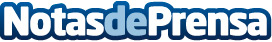 A la vuelta del verano, vuelve a cuidar tu colesterolDatos de contacto:Nota de prensa publicada en: https://www.notasdeprensa.es/a-la-vuelta-del-verano-vuelve-a-cuidar-tu Categorias: Nutrición http://www.notasdeprensa.es